Summary of Changes toMedDRA® DATA RETRIEVAL AND PRESENTATION: 
POINTS TO CONSIDERICH-Endorsed Guide for MedDRA Users on Data OutputRelease 3.9Based on MedDRA Version 18.0		1 March 2015The following is a listing of changes made between releases 3.8 and 3.9 of the MedDRA Data Retrieval and Presentation: Points to Consider document.Throughout documentCorrection of general spelling, punctuation, spacing, figure numbering, and format errorsReplacement of references to MedDRA Version 17.1 to Version 18.0Update of examples based on MedDRA version changes2.6 – MedDRA VersioningThe Example tables in this section:ExampleExample Were changed as follows:Example
Example4.5 – SMQs and MedDRA Version ChangesThe Example table in this section:ExampleWas changed as follows:Example6.2.1  Current members of the ICH Points to Consider Working GroupThe table of current members was replaced and updated as follows:*   Current Rapporteur#   Regulatory Chair†   Former Rapporteur6.2.2	Former members of the ICH Points to Consider Working GroupThe table of former members was replaced and updated as follows:†   Former Rapporteur6.3  FiguresFigure 1:  The examples (related to MedDRA version changes) for this figure:Figure 1 – How data coded to a single concept from another terminology may be expressed by several PTs in MedDRAWere changed as follows (note the change of Skin laceration to Laceration):Figure 1 – How data coded to a single concept from another terminology may be expressed by several PTs in MedDRAFigure 3:  The examples (related to MedDRA version changes) for this figure:Figure 3 – Impact of MedDRA version changes – demotion of a PTWere changed as follows:Figure 3 – Impact of MedDRA version changes – demotion of a PTFigure 4:  The footnote was changed to indicate that the primary SOC output listing shown is based on MedDRA Version 17.1: 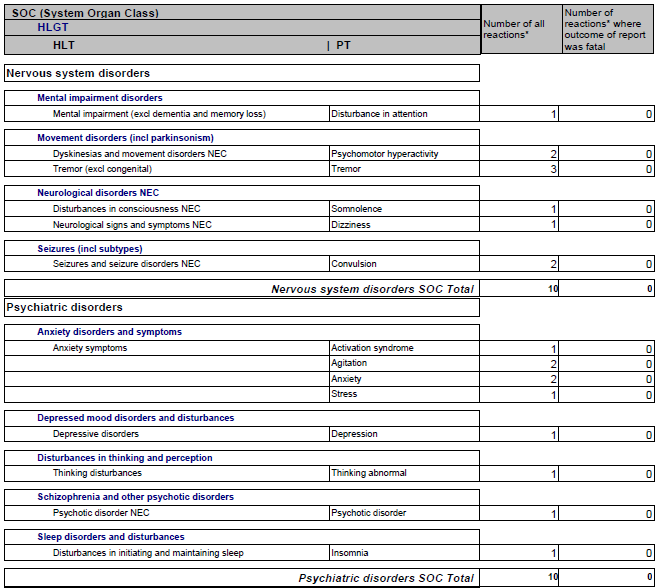 Figure 4 – Primary SOC output listing, MedDRA Version 17.1 – example.  Note that some PTs are multiaxial, however, this figure shows only the primary SOC assignmentsImpact of Version Changes – Demoted PTPT Chest tube insertion was included in a query developed using terms in MedDRA Version 17.0. If the query had been re-run on data using MedDRA Version 17.1, these events would not have been found at the PT level because PT Chest tube insertion had been demoted to an LLT and linked to 
PT Thoracostomy. See Figure 3.Impact of Version Changes – Change of Primary SOC AssignmentPT Urinary bladder rupture had a primary link to SOC Injury, poisoning and procedural complications and a secondary link to SOC Renal and urinary disorders in MedDRA Version 17.0. In Version 17.1, the primary SOC assignment was changed to SOC Renal and urinary disorders and the secondary assignment to SOC Injury, poisoning and procedural complications. In a primary SOC output of data, PT Urinary bladder rupture will seem to have “disappeared” from SOC Injury, poisoning and procedural complications.Impact of Version Changes – Demoted PTPT Mycotic aneurysm was included in a query developed using terms in MedDRA Version 17.1. If the query had been re-run on data using MedDRA Version 18.0, these events would not have been found at the PT level because PT Mycotic aneurysm had been demoted to an LLT and linked to 
PT Infective aneurysm. See Figure 3.Impact of Version Changes – Change of Primary SOC AssignmentPT Dry gangrene had a primary link to SOC Skin and subcutaneous tissue disorders and a secondary link to SOC Vascular disorders in MedDRA Version 17.1. In Version 18.0, the primary SOC assignment was changed to SOC Vascular disorders and the secondary assignment to SOC Skin and subcutaneous tissue disorders. In a primary SOC output of data, PT Dry gangrene will seem to have “disappeared” from SOC Skin and subcutaneous tissue disorders.Consequence of Version Mismatch of Coded Data and SMQPT Thyrotoxic cardiomyopathy was added to SMQ Cardiomyopathy in MedDRA Version 17.1. Using Version 17.0 of this SMQ – which does not contain this PT – would fail to identify cases coded to this term in a database using MedDRA Version 17.1.Consequence of Version Mismatch of Coded Data and SMQPT Radiation associated cardiac failure was added to SMQ Cardiac failure in MedDRA Version 18.0. Using Version 17.1 of this SMQ – which does not contain this PT – would fail to identify cases coded to this term in a database using MedDRA Version 18.0.AffiliationMemberCommission of the European CommunitiesMaria Luisa Casini Commission of the European CommunitiesKavita ChaddaEuropean Federation of Pharmaceutical Industries and AssociationsHilary Vass*European Federation of Pharmaceutical Industries and AssociationsChristina Winter†Health CanadaAlison BennettHealth CanadaPolina OstrovskyHealth CanadaLynn MacdonaldJapanese Maintenance OrganizationYutaka NagaoJapanese Maintenance OrganizationKazuyuki SekiguchiJapanese Maintenance OrganizationMitsuru TakanoJapanese Maintenance OrganizationReiji TezukaJapan Pharmaceutical Manufacturers AssociationYo TanakaJapan Pharmaceutical Manufacturers AssociationHitomi TakeshitaMedDRA MSSOJudy HarrisonMinistry of Health, Labour and Welfare/Pharmaceuticals and Medical Devices AgencyYuhei Fukuta Ministry of Health, Labour and Welfare/Pharmaceuticals and Medical Devices AgencyMiki Ohta Ministry of Health, Labour and Welfare/Pharmaceuticals and Medical Devices AgencyDaisuke SatoMinistry of Health, Labour and Welfare/Pharmaceuticals and Medical Devices AgencyMakiko IsozakiMinistry of Health, Labour and Welfare/Pharmaceuticals and Medical Devices AgencyKiyomi UenoPharmaceutical Research and Manufacturers of AmericaMilbhor D’SilvaPharmaceutical Research and Manufacturers of AmericaJoAnn MedberyUS Food and Drug AdministrationSonja Brajovic#US Food and Drug AdministrationChristopher BrederMinistry of Food and Drug Safety, KoreaYuBin LeeMinistry of Food and Drug Safety, KoreaKyung-Eun YoonWorld Health OrganizationDaisuke TanakaAffiliationMemberCommission of the European CommunitiesDolores Montero; Carmen Kreft-Jais; Morell David; Sarah VaughanEuropean Federation of Pharmaceutical Industries and AssociationsBarry Hammond†; Reinhard Fescharek†Health CanadaHeather Morrison; Michelle Séguin; Heather Sutcliffe; Bill WilsonJapanese Maintenance OrganizationOsamu Handa; Akemi Ishikawa; Yasuo Sakurai; Yuki TadaJapan Pharmaceutical Manufacturers AssociationTakayoshi Ichikawa; Akemi Ishikawa; Satoru Mori; Yasuo Sakurai; Kunikazu YokoiMedDRA MSSOJoAnn Medbery; Patricia MozzicatoMinistry of Health, Labour and Welfare/Pharmaceuticals and Medical Devices AgencyTamaki Fushimi; Wakako Horiki; Sonoko Ishihara; Kazuhiro Kemmotsu; Tatsuo Kishi; Chie Kojima; Emiko Kondo; Hideyuki Kondou; Kemji Kuramochi; Tetsuya Kusakabe; Kaori Nomura; Izumi Oba; Shinichi Okamura; Yoshihiko Sano; Nogusa Takahara; Kenichi Tamiya; Daisuke Tanaka; Shinichi Watanabe; Takashi Yasukawa; Go Yamamoto; Manabu Yamamoto; Nobuhiro YamamotoPharmaceutical Research and Manufacturers of AmericaDavid Goldsmith; Sidney Kahn; Anna-Lisa Kleckner; Susan M. Lorenski; Margaret M. Westland†US Food and Drug AdministrationMiles Braun; Andrea Feight; John (Jake) Kelsey†; Brad Leissa; Toni Piazza-HeppOTHER TERMINOLOGY PREFERRED TERMSNo. of EVENTSMedDRA Version 17.1PREFERRED TERMSNo. of EVENTSInfection15Upper respiratory tract infectionNasopharyngitisInfectionLower respiratory tract infectionSkin infection72141Abdominal pain9Abdominal pain Abdominal pain upperAbdominal tenderness432Accidental injury4InjurySkin lacerationLigament sprainBack injury1111OTHER TERMINOLOGY PREFERRED TERMSNo. of EVENTSMedDRA Version 18.0PREFERRED TERMSNo. of EVENTSInfection15Upper respiratory tract infectionNasopharyngitisInfectionLower respiratory tract infectionSkin infection72141Abdominal pain9Abdominal pain Abdominal pain upperAbdominal tenderness432Accidental injury4InjuryLacerationLigament sprainBack injury1111Preferred TermsEvents/CasesEvents/CasesCommentPreferred TermsVersion 17.0Version 17.1CommentChest tube insertion150(no longer a PT)In MedDRA Version 17.0, Chest tube insertion was a PT and in Version 17.1 it was demoted to an LLT under PT ThoracostomyThoracostomy520In MedDRA Version 17.0, Chest tube insertion was a PT and in Version 17.1 it was demoted to an LLT under PT ThoracostomyPreferred TermsEvents/CasesEvents/CasesCommentPreferred TermsVersion 17.1Version 18.0CommentMycotic aneurysm150(no longer a PT)In MedDRA Version 17.1, Mycotic aneurysm was a PT and in Version 18.0 it was demoted to an LLT under PT Infective aneurysmInfective aneurysm520In MedDRA Version 17.1, Mycotic aneurysm was a PT and in Version 18.0 it was demoted to an LLT under PT Infective aneurysm